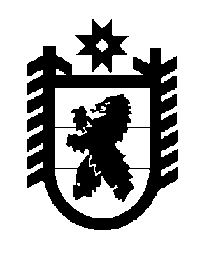 Российская Федерация Республика Карелия    ПРАВИТЕЛЬСТВО РЕСПУБЛИКИ КАРЕЛИЯРАСПОРЯЖЕНИЕот 12 января 2018 года № 19р-Пг. Петрозаводск Внести в пункт 1 перечня должностных лиц органов государственной власти Республики Карелия, уполномоченных  на подписание от имени Правительства Республики Карелия одобренных в установленном порядке соглашений о предоставлении дотаций, субсидий, иных межбюджетных трансфертов бюджету Республики Карелия в подсистеме бюджетного планирования государственной интегрированной информационной системы управления общественными финансами «Электронный бюджет», утвержденного распоряжением Правительства Республики Карелия                      от 17 января 2017 года № 20р-П (Собрание законодательства Республики Карелия, 2017, № 1, ст. 97; № 2, ст. 240, 256), с изменениями, внесенными распоряжениями Правительства Республики Карелия от 23 марта 2017 года № 159р-П, от 28 марта 2017 года № 177р-П, от 17 мая 2017 года № 248р-П, от 17 июля 2017 года № 402р-П, от 25 октября 2017 года № 580р-П,                     от 8 ноября 2017 года № 597р-П,  от 13 ноября 2017 года № 628р-П,                       от 13 декабря 2017 года № 703р-П, 708р-П, от 19 декабря 2017 года                        № 721р-П, от 21 декабря 2017 года № 734р-П, изменение, заменив слова «исполняющий обязанности Министра» словом «Министр».Исполняющий обязанности           Главы Республики Карелия                                                              А.Е. Чепик